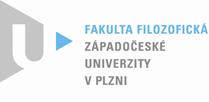 PROTOKOL O HODNOCENÍ BAKALÁŘSKÉ  PRÁCEposudek vedoucí prácePráci předložil(a) student(ka): Lucie ČervenkováNázev práce: „Servírky a číšníci jako oběti pasivního kouření“Oponovala (u externích oponentů uveďte též adresu a funkci ve firmě):Mgr. Ema Hrešanová, Ph.D.1. CÍL PRÁCE (uveďte, do jaké míry byl naplněn):Cílem posuzované práce je na základě vlastního kvalitativního výzkumu „zjistit, jak dopad pasivního kouření na své zdraví vnímají lidé, kteří se v zakouřeném prostředí pohybují téměř denne“ (str. 2). A dále jak se s pohybem v takovém prostředí vyrovnávají. Domnívám se, že autorka pomocí realizovaného výzkumu dk takto stanovenému cíli dospěla.2. OBSAHOVÉ ZPRACOVÁNÍ (náročnost, tvůrčí přístup, proporcionalita teoretické a vlastní práce,  vhodnost příloh apod.):Autorka staví na vlastním kvalitativním výzkumu. Teoretická a empirická část jsou v práci proporčně vyváženy. K obsahu mám několik  kritických připomínek. Předkládaná sociologická vymezení konceptu nemoci jsou nepřesná a nepracují s aktuální relevantní odbornou literaturou, přičemž se omezují pouze na několik domácích (a z mnoha hledisek ne zcela neproblematických) zdrojů (viz str. 13). Autorka mohla do své rešeršní činnosti zahrnout veškeré odborné sociologické zdroje, které jsou jí k dispozici v univerzitní knihovně. Dále teoretická část by mohla být s empirickou částí více provázána. Empirická část by mohla jít v interpretaci získaných výpovědí ještě dále a poskytnout jejich hlubší sociologickou analýzu.Na straně 34 autorka velmi zavádějícím způsobem parafrázuje ideu mýtu krásy Naomi Wolf. Je otázka, zda jde o dezinterpretaci dané myšlenky, anebo o nepovedenou parafrázi. V každém případě text trpí na mnoha místech nedostatečnou precizností ve vyjadřování. Informace o aplikované metodě analýzy dat patří do metodologické kapitoly, nikoliv do sekce „Empirická část“.3. FORMÁLNÍ ÚPRAVA (jazykový projev, správnost citace a odkazů na literaturu, grafická úprava, přehlednost členění kapitol, kvalita tabulek, grafů a příloh apod.):Jazykový projev trpí řadou krkolomných a nepřesných formulací (např. na str. 23, 29, 43), objevují se v něm pravopisné chyby a několik překlepů. Jejich množství však nedosahuje míry obvyklé u řady bakalářských prácí. Autorka odkazuje na použitou literaturu správně. Kapitoly jsou členěny přehledně a přílohy dobře doplňují metodologickou kapitolu.4. STRUČNÝ KOMENTÁŘ HODNOTITELE (celkový dojem z diplomové práce, silné a slabé stránky,  originalita myšlenek apod.):Celkový dojem z posuzované práce je poměrně pozitivní. Autorce se i přes mnohé počáteční nesnáze podařilo odevzdat práci, která srozumitelně a systematicky představuje závěry provedeného kvalitativního výzkumu. I přes snahu autorky zlepšit jazykovou úroveň textu však práce stále zahrnuje řadu  krkolomných formulací a nepřesných obratů. 5. OTÁZKY A PŘIPOMÍNKY DOPORUČENÉ K BLIŽŠÍMU VYSVĚTLENÍ PŘI OBHAJOBĚ (jedna až    tři):Vysvětlete podrobněji, v čem spočívala dle Vás hlavní výhoda polostrukturovaných rozhovorů ve Vašem výzkumu?Zvažte, jaké další techniky kvalitativního výzkumu byste k výzkumu názorů a zkušeností zaměstnanců a zaměstnavatelů restauračních zařízení mohla ve svém výzkumu využít, a jaké přínosy a nedostatky by tyto metodologické postupy mohly obnášet?Vysvětlete stručně koncept „mýtu krásy“ Naomi Wolf. 6. NAVRHOVANÁ ZNÁMKA (výborně, velmi dobře, dobře, nedoporučuji k obhajobě): Práci navrhuji hodnotit známkou velmi dobře.Datum: 	23/5/2015																																	Podpis:	Mgr. Ema Hrešanová, Ph.D.